CÂMARA MUNICIPAL DE JACAREÍ18ª LEGISLATURA - ANO IVRESUMO DA ATA ELETRÔNICA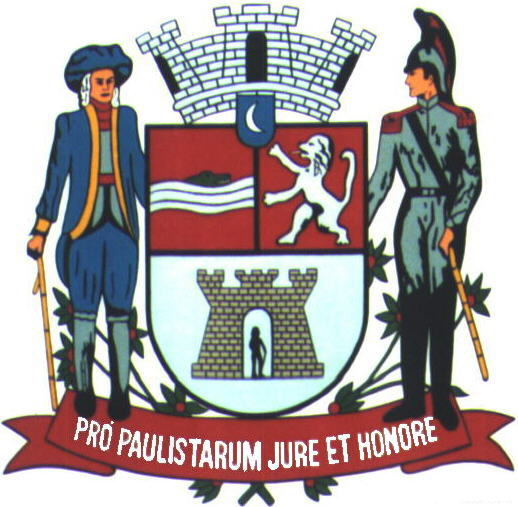 19ª SESSÃO ORDINÁRIARealizada em 12/06/2024Horário: 9h25min18ª (DÉCIMA OITAVA) LEGISLATURA - ANO IVRESUMO DA ATA ELETRÔNICA DA19ª (DÉCIMA NONA) SESSÃO ORDINÁRIAAos doze (12) dias do mês de junho (12) do ano dois mil e vinte e quatro (2024), iniciando às nove horas e vinte e cinco minutos (9h25min), compareceram à Câmara Municipal de Jacareí, a fim de participar de Sessão Ordinária regimentalmente designada, os seguintes Vereadores: ABNER ROSA - PSD; EDGARD SASAKI – PSDB; HERNANI BARRETO - REPUBLICANOS; JULIANA DA FÊNIX - PL; LUÍS FLÁVIO (FLAVINHO) - PT; MARIA AMÉLIA - PSDB; PAULINHO DO ESPORTE - PODEMOS; PAULINHO DOS CONDUTORES - PODEMOS; DR. RODRIGO SALOMON - PSD; ROGÉRIO TIMÓTEO - REPUBLICANOS; RONINHA - CIDADANIA; SÔNIA PATAS DA AMIZADE - PSD e VALMIR DO PARQUE MEIA LUA - PP. 		A Sessão teve a Presidência do Vereador ABNER ROSA, tendo para secretariá-lo os pares EDGARD SASAKI e PAULINHO DO ESPORTE, respectivamente 1º e 2º Secretários.	ABERTURA: O Presidente declarou aberta a 19ª Sessão Ordinária, cumprimentou a todos, anunciou a execução do Hino Nacional Brasileiro e, em seguida, a leitura de um trecho bíblico feito pelo Vereador DR. RODRIGO SALOMON. 	TRIBUNA LIVRE: Neste momento, a Senhora Fátima Aparecida de Moraes Ramos - Presidente da Associação de Proteção Animal Cheirinho de Miau, fez uso da palavra conforme inscrição prévia. Tema: Dificuldades enfrentadas pela ONG no cuidado com os animais. Tempo: 15 minutos. .................................................... .................................................................................................................................. Logo após, o Senhor Presidente agradeceu à oradora e determinou a continuidade da Sessão. ................................................................................................................ INVERSÃO: 	Aprovada pelo Plenário. Proposição do Vereador Paulinho dos Condutores para inversão da ordem da Sessão, com início imediato da Ordem do Dia, devido à presença dos amigos e parentes do homenageado Missionário David Martins de Miranda. ............................................................................................... REQUERIMENTO DE INCLUSÃO Nº 11/2024: O Presidente registrou que o requerimento foi encaminhando ao Jurídico da Câmara.	Após o pronunciamento do Presidente sobre o Requerimento nº 11/2024, ocorreram manifestações dos Vereadores Paulinho dos Condutores e Maria Amélia.	SESSÃO SUSPENSA: Aprovada suspensão por uma (01) hora, proposição aprovada de autoria da Vereadora Maria Amélia, com justificativa de aguardar o parecer do jurídico ao Requerimento nº 11/2024. Retornando, após a constatação de “quórum”, o Presidente reabriu a Sessão fez a leitura do parecer jurídico sobre o Requerimento nº 11/2024 e em seguida determinou a continuidade da Sessão. ..Após o pronunciamento do Presidente sobre o parecer do jurídico ao Requerimento nº 11/2024, ocorreram manifestações dos Vereadores: RONINHA; HERNANI BARRETO; PAULINHO DOS CONDUTORES; LUÍS FLÁVIO (FLAVINHO); SÔNIA PATAS DA AMIZADE; VALMIR DO PARQUE MEIA LUA; ROGÉRIO TIMÓTEO; PAULINHO DO ESPORTE; MARIA AMÉLIA; DR. RODRIGO SALOMON; EDGARD SASAKI.FASE DA ORDEM DO DIA: O Senhor Presidente determinou o início da Ordem do Dia, com a discussão e votação de proposituras.	1. Discussão única do PLL nº 23/2024 - Projeto de Lei do Legislativo. Autoria: Vereador Paulinho dos Condutores. Assunto: Dispõe sobre a denominação da Travessa Missionário David Martins de Miranda, no Distrito do São Silvestre, na cidade de Jacareí/SP. Com Emenda.	Resultado: Após ser apresentado e discutido, o Projeto foi aprovado por aclamação, com a Emenda nº 1 aprovada.	SESSÃO SUSPENSA: Após a aprovação, a Presidência suspendeu a sessão por dez (10) minutos para as fotos oficiais. Retornando, após a constatação de “quórum”, determinou a continuidade da Ordem do Dia.	2. Discussão única do PLE nº 9/2024 - Projeto de Lei do Executivo. Autoria: Prefeito Municipal Izaias José de Santana. Assunto: Altera a Lei nº 6.121, de 13 de abril de 2017 – Lei Orgânica da Procuradoria Geral do Município de Jacareí, que cria a Procuradoria-Geral do Município de Jacareí - PGMJ, define sua organização, atribuições, competências e piso salarial do procurador municipal e dá outras providências.	Resultado: Após ser apresentado e discutido, o PLE nº 9/2024 - Projeto de Lei do Executivo foi aprovado com doze (12) votos favoráveis.	SESSÃO SUSPENSA: Não havendo mais matéria na Ordem do Dia, o Presidente suspendeu a sessão às 12h35min para o horário de almoço. O retorno foi às 14horas e, após a verificação de presença, a presidência determinou a continuidade da Sessão.	FASE DO EXPEDIENTE: O Presidente solicitou a leitura e votação dos trabalhos dos Vereadores.	ABNER: Indicações Protocoladas: 1790 1791 1792 1793 1794 1795 1796 1797. Moção lida em Plenário: 0449 - Tramitado em Plenário - Moção Comemorativa pelo transcurso do Dia Mundial do Doador de Sangue, a ser celebrado em 14 de junho.	HERNANI BARRETO: Indicações Protocoladas: 1801 1802 1803 1804 1805 1806 1807 1808 1820. Moção lida em Plenário: 0451 - Tramitado em Plenário - Moção Congratulatória à Associação Jacareiense de Diabéticos - AJD, representada pela sua presidente Senhora Maristela Prilips, que esteve presente no 2º Obesity Exchange Vozes do Advocacy – Intercâmbio de Soluções em Obesidade, ocorrido em Brasília nos dias 4 e 5 de junho.	JULIANA DA FÊNIX: Moção lida em Plenário: 0454 - Tramitado em Plenário - Moção Congratulatória à Faculdade Anhanguera pelo relevante trabalho social que desenvolve nas Organizações das Sociedade Civil, OSCs, e pela campanha dearrecadação de doações para as vítimas da enchente que assolou o Estado do Rio Grande do Sul.	LUÍS FLÁVIO (FLAVINHO): Indicações Protocoladas: 1809. Moções lidas em Plenário: 0452 - Tramitado em Plenário - Moção Congratulatória à Senhora Juvenil Pereira, conhecida como Dona Roberta, pela medalha de 4º lugar obtida na modalidade Tênis, conquistada em quadra nos Jogos da Melhor Idade - JOMI 2024, competição ocorrida em Pindamonhangaba-SP no período de 29 de maio a9 de junho de 2024.	MARIA AMÉLIA:  Indicações Protocoladas: 1818 1819 1821 1823 1824 1826. Requerimentos deliberados pelo Plenário: 0166 - Aprovado - À EDP, solicitando a realocação de poste localizado na Estrada Francisco Eugênio Bicudo, próximo ao Rancho da Edna, no Jardim Olympia. 0167 - Aprovado - À EDP, solicitando a realização de poda de dos galhos energizados da árvore existente na Rua das Begônias, nº 398, no Jardim Primavera, neste Município (Instalação EDP 151244679). Moções lidas em Plenário: 0458 - Tramitado em Plenário - Moção Congratulatória aos atletas Andrei Santana, Lucas Drudi, Maiki Lemes, Matheus Cruz e Nicolas Azevedo, da categoria Adulto Masculino do Jacareí Rugby, pela convocação para fazerem parte do time que representará o Brasil no Pré-Olímpico Mundial, que acontecerá nos dias 21, 22 e 23 de junho.	PAULINHO DO ESPORTE: Indicação Protocolada: 1840. Moção lida em Plenário: 0453 - Tramitado em Plenário - Registra o transcurso do Dia do Químico, a ser comemorado em 18 de junho.	PAULINHO DOS CONDUTORES: Moções lidas em Plenário: 0459 - Tramitado em Plenário - Moção de Reconhecimento pelo transcurso do Dia dos Namorados, celebrado em 12 de junho. 0460 - Tramitado em Plenário - Moção de Reconhecimento pelo transcurso do Dia Nacional da Liberdade de Imprensa, celebrado em 7 de junho. 0461 - Tramitado em Plenário - Moção de Reconhecimento pelo transcurso do Dia Nacional e Mundial de Combate ao Trabalho Infantil, celebrado em 12 de junho.	PAULINHO DOS CONDUTORES E OUTROS VEREADORES: Inclusão de Processo na Ordem do Dia: 0011 - Indeferido - Requer a inclusão extraordinária do PLE nº 4/2024 na Ordem do Dia da Sessão Ordinária de 12 de junho de 2024.	ROGÉRIO TIMÓTEO: Indicações Protocoladas: 1785 1786 1787 1788 1789.  Requerimentos deliberados pelo Plenário: 0161 - Aprovado - À EDP, solicitando providências cabíveis quanto à substituição de postes de madeira localizados na Estrada Municipal, no Bairro Chácaras Reunidas Ygarapés, na altura dos números 127 e 259, pois suas bases estão apodrecidas. Pedidos de Informações deliberados pelo Plenário: 0121 - Aprovado - Requer informações sobre a implantação de lombada eletrônica na Rua Marquês Honório Hermeto Carneiro Leão, no Jardim do Marquês. 0122 - Aprovado - Requer informações sobre o processo judicial que envolve a área denominada “Lagoa Azul II”. 	RONINHA: Indicações Protocoladas: 1810 1811 1812 1813 1814 1815 1816 1817 1822 1825. Requerimentos deliberados pelo Plenário: 0168 - Aprovado - À Vivo, solicitando providências relativas ao estado em que se encontra a fiação de sua rede na Rua Manoel Bandeira, próximo ao número 206, no Jardim Nova Esperança, e na Rua Lídia Xavier Souza Neves, próximo ao número 35, no Parque Imperial, neste Município. 0169 - Aprovado - À EDP, solicitando troca do poste de madeira existente na Rua Conchetta Viola Magnani, próximo ao número 66, no Jardim Santa Marina, neste Município. 	SÔNIA PATAS DA AMIZADE: Indicações Protocoladas: 1798 1799 1800. Moção lida em Plenário: 0447 - Tramitado em Plenário - Moção de Repúdio ao projeto de instalação de uma Usina Termoelétrica de grande porte no Município de Caçapava.	VALMIR DO PARQUE MEIA LUA: Indicações Protocoladas: 1827 1828 1829 1830 1831 1832 1833 1834 1835 1836 1837 1838 1839. Requerimentos deliberados pelo Plenário: 0162 - Aprovado - À JTU – Jacareí Transporte Urbano Ltda., solicitando providências visando à colocação de mais horários para a Linha Circular 15 – Bandeira Branca e para a Linha Circular 3 (Parque Meia Lua/Lagoa Azul). 0163 - Aprovado - À JTU – Jacareí Transporte Urbano Ltda., solicitando providências para a Linha Circular 2 – Campo Grande. 0164 - Aprovado - À Concessionária Rota das Bandeiras, solicitando manutenção em trecho marginal da Rodovia Dom Pedro I, altura do Jardim Santana, neste Município. 0165 - Aprovado - Ao Departamento Regional de Saúde - DRS XVII, solicitando sua especial atenção com relação ao caso de munícipe de Jacareí que aguarda agendamento de avaliação para cirurgia do joelho. 0170 - Aprovado - Ao Departamento Regional de Saúde - DRS XVII, solicitando sua especial atenção comrelação ao caso de munícipe de Jacareí que aguarda agendamento de avaliação genética. Pedido de Informações deliberado pelo Plenário: 0123 - Aprovado - Requer informações sobre a situação em que se encontra a fachada do MercadoMunicipal. Moções lidas em Plenário: 0448 - Tramitado em Plenário - Registra o transcurso do Dia Nacional do Teste do Pezinho, 6 de junho. 0450 - Tramitado em Plenário - Moção Congratulatória ao Senhor Marcelo Lima, Presidente da Fundação Cultural de Jacarehy, e à sua equipe, pela atração musical ocorrida no Mercado Municipal no dia 8 de junho do corrente. 0455 - Tramitado em Plenário - Moção Congratulatória ao Padre Antônio Maria e a todos os organizadores da 14ª Festa de Nossa Senhora do Novo Caminho, realizada no último domingo, 9 de junho, no Mosteiro Ain Karim, localizado no Jardim Colinas. 0456 - Tramitado em Plenário - Moção Congratulatória à Guarda Civil Municipal por ter acompanhado a 14ª Festa de Nossa Senhora do Novo Caminho, realizada no último domingo, 9 de junho, no Mosteiro Ain Karim, localizado no Jardim Colinas. 0457 - Tramitado em Plenário - Moção Congratulatória à Secretaria de Mobilidade Urbana por teracompanhado a carreata da 14ª Festa de Nossa Senhora do Novo Caminho, realizada no último domingo, 9 de junho, no Mosteiro Ain Karim, localizado no Jardim Colinas.	RESPOSTAS A PEDIDOS DE INFORMAÇÕES: Na forma regimental, foram lidas as respostas aos Pedidos de Informações números de 106 a 111/2024.	VOTOS DE PESAR E MINUTO DE SILÊNCIO: A presidência registrou os Votos de Pesar e determinou um minuto de silêncio em memória dos falecidos, em conformidade ao Regimento Interno. 	Encerrando o Expediente, o Senhor Presidente, determinou o início da Fase do Horário da Tribuna.	FASE DO HORÁRIO DA TRIBUNA (TEMAS LIVRES): Para abordar temas de suas livres escolhas durante doze (12) minutos, desde que de interesse público, os Vereadores abaixo relacionados, na ordem em que constam, ocuparam a tribuna e fizeram uso da palavra: SÔNIA PATAS DA AMIZADE – PSD; VALMIR DO PARQUE MEIA LUA – PP; EDGARD SASAKI – PSDB; HERNANI BARRETO - REPUBLICANOS; JULIANA DA FÊNIX - PL; LUÍS FLÁVIO (FLAVINHO) - PT; PAULINHO DO ESPORTE - PODEMOS; PAULINHO DOS CONDUTORES - PODEMOS; DR. RODRIGO SALOMON - PSD; ROGÉRIO TIMÓTEO – REPUBLICANOS; e RONINHA - CIDADANIA. 	Ato contínuo, o Presidente agradeceu a participação de todos, convidou para as seguintes audiências Públicas que serão realizadas no Plenário:	Audiência Pública da Comissão de Defesa do Meio Ambiente e dos Direitos dos Animais, no dia 12 de junho, às 18h, destinada a tratar do abandono e de maus tratos de animais de grande e pequeno porte.	Audiência Pública da Comissão de Finanças e Orçamento, no dia 17 de junho, às 17h, destinada à prestação de contas do Instituto de Previdência do Município de Jacareí - IPMJ.	Em seguida, às 17h44min o Presidente declarou encerrada a 19ª Sessão Ordinária Para constar, foi lavrado o presente Resumo da Ata Eletrônica por mim, ________________ Salette Granato – Oficial Técnico Legislativo, digitado e assinado, na conformidade do Artigo 83 do Regimento Interno da Câmara Municipal de Jacareí. A Ata Eletrônica contendo a gravação desta Sessão ficará devidamente arquivada e os documentos nela mencionados ficarão à disposição na Secretaria Legislativa da Câmara para averiguação a qualquer tempo. Este Resumo deverá ser encaminhado para publicação no site do Legislativo Municipal e para análise dos Vereadores, que terão o prazo de dois (2) dias úteis, a contar do envio, para propor retificação, inserção de algum registro ou impugnação, por escrito, sem os quais se dará a aprovação tácita e, por consequência, a aceitação do conteúdo integral da Ata Eletrônica, sem ressalvas, nos termos regimentais. Palácio da Liberdade, Jacareí, 17 de junho de 2024.	ABNER RODRIGUES DE MORAES ROSA(Abner Rosa)PresidenteEDGARD TAKASHI SASAKI(Edgard Sasaki)1º SecretárioFALECIMENTO DEAUTORIA DO VEREADORFrei Vittorio Infantino, um dos fundadores da CEPAC – Associação Criança Especial de Pais Companheiros (falecido em 05/06/2024)Todos os VereadoresRonald Marques – Fundador da JTU – Jacareí Transporte UrbanoPaulinho dos Condutores e Maria AméliaEwerton de Oliveira Martins (falecido em 05/06/2024)Juliana da FênixMoacir Antonio Mariano JúniorHernani Barreto